ONLINE COURSE AUDIT FORMWas the course content preceded by the required Course Introduction              YES  NO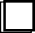 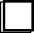 Statement? Was course content accessible without viewing the required Course                    YES  NOIntroduction Statement?Was the course outline (and/or course summary statement) provided to            YES   NOthe auditor?Auditor logs In to course & notes start time (mm/dd/yyyy 00:00)                         AM   PMAuditor completes course & notes end time (mm/dd/yyyy 00:00)                        AM   PMWhat was the number of credit hours assigned to this course?____________________________Did the final exam contain a minimum of 10 questions for 1 credit hour               YES   NOWith additional 5 questions for each subsequent credit hour and a score of 70% or greater?    Were the final exam questions duplicated from unit/chapter questions?             YES   NODid Proctor, if required by state, verify identify of student by photo identificationand process affidavit testifying the student received no outside assistance?       YES   NOWas the student required to register and pay fees before starting the course?     YES   NOWas the Final Exam only administered AFTER the required number of 	         YES   NOcourse hours of study were completed or the entire course reviewed?Were passwords and security prompts Incorporated into the course to                    YES   NOvalidate the auditor's identity?Auditor is given exam questions throughout the course?                                        YES   NOAuditor Is given exam questions at the end of the course?                                     YES   NOWere the exam questions consistent with the questions included                             YES   NO with the course approval form?Was the instructor available to answer student questions during provider            YES   NObusiness hours?Auditor confirms the number of sessions allowed to complete the course, If more than one____________________________________________________Auditor confirms the number of sessions used by them to complete the course_________If completed more than one session; how did the provider confirm the identity of the participant for the subsequent sessions (e.g., unique password selected by the student, unique password assigned by the provider, etc.)? __________________________________________________Did it take you the same amount of time to complete this course as              YES   NO the number of credit hours for which it was approved?Please compare the time it took you to complete course to the number of credit hours approved.Significantly more time than the hours approved (10% or more time)Moderately more time than the hours approved (5% or more time)No significant difference (+/- 4%)Moderately less time than the hours approved (5% or more time)Significantly less time than the hours approved (10% or more time)Please provide a written comment based upon your background and expertise on how long the auditor feels it would take for the average agent to complete the same course:________________________________________________________________________________________________________________________________________________________________________________________________________________________Did the course cover the materials described In the outline?                           YES   NOPlease provide any comments about the content or materials?________________________________________________________________________________________________________________________________________________________________________________________________________________________How did the provider confirm successful completion of the course to you as a student?________________________________________________________________________________________________________________________________________________In your opinion, did the technology used to deliver this course detract or enhance the educational experience?  Significantly detracted				 Moderately enhanced Moderately detracted				 Significantly enhanced Neither detracted nor enhanced			 No opinionIf your response above was that the educational experience was either significantly or moderately affected by the technology, please provide an explanation.____________________________________________________________________________________________________________________________________________________________________________________________________________________________________________________________________________________Ask the provider their follow-up process for contacting the students who have purchased their course but have not submitted required paperwork/completed test before the deadline In order to receive CE credit. Providers must follow-up with students within 10 days for online courses and 30 days for self-study courses.List Violations if any. Refer to the [insert state] Provider Handbook. ________________________________________________________________________________________________________________________________________________________________________________________________________________________________________________________________________________________________________________________________________________________________________________________________________________________________________________________________________________________________________________________________________________________________________Audit DateAuditor NameAuditor NameProvider NameProvider NameProvider NumberCourse NameCourse NameCourse Number